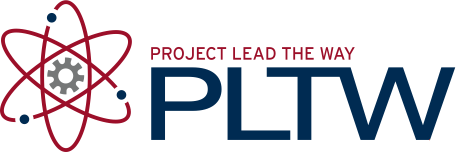 Design Brief	Design Brief	Design Brief	Client Company:SHHSSHHSDesigners:Brandon Moses and JaehwaBrandon Moses and JaehwaProblem Statement:Now days kids are relying on electronics to have fun and Now days kids are relying on electronics to have fun and entertain themselves and some families can’t afford the  entertain themselves and some families can’t afford the  technology so they need to find cheaper ways to entertaintechnology so they need to find cheaper ways to entertaintheir kids.their kids.Design Statement:Design , build and present an arcade game made of Design , build and present an arcade game made of cardboard, ductape , ect. that is fun. cardboard, ductape , ect. that is fun. Constraints:.Time.Time.Resources.Resources